Работа по технологии  для  5класса.1.Вид и цель работы: административная  контрольная работа цель: проверить  знания обучающихся по  курсу  « Технология 5 класс»2.Перечень проверяемых образовательных результатов:   контрольная  работа  по разделам:Раздел№1«Технологии домашнего хозяйства,Раздел№2«Создание изделий из текстильных материалов» ,Раздел №3 «Художественные ремёсла» Раздел №4     «Технологии творческой и опытнической деятельности»1)самостоятельно готовить для своей семьи простые кулинарные блюда из сырых и варёных овощей и фруктов, яиц, круп, бобовых и макаронных изделий, отвечающие требованиям рационального питания, соблюдая правильную технологическую последовательность приготовления, санитарно-гигиенические требования и правила безопасной работы.2) изготавливать с помощью ручных инструментов и оборудования для швейных и декоративно-прикладных работ, швейной машины простые по конструкции модели швейных изделий3)выполнять влажно-тепловую обработку швейных изделий4) планировать и выполнять учебные технологические проекты3.Перечень проверяемых элементов содержания1)Планировка кухни. Разделение кухни на рабочую и обеденную зоны. Цветовое решение кухни.2)Санитарно-гигиенические требования к лицам, приготовляющим пищу, к приготовлению пищи, хранению продуктов и готовых блюд.3) Общие правила механической кулинарной обработки овощей.4)Значение яиц в питании человека. Использование яиц в кулинарии.5) Изготовление нитей и тканей в условиях современного прядильного, ткацкого и отделочного производства и в домашних условиях. Основная и уточная нити в ткани.6)Снятие мерок.7)Современная бытовая швейная машина с электрическим приводом. Основные узлы швейной машины8)Общие сведения о видах, принципе действия и правилах эксплуатации бытовых электроприборов9)Подготовка выкройки к раскрою.10)Оборудование для влажно-тепловой обработки (ВТО) ткани. Правила выполнения ВТО. Основные операции ВТО11 Практическая часть.4.Структура работы.Примечание: задания базового уровня составляют не менее 70% работы.5. Время, отводимое на выполнение работы: 90 минут.6. Дополнительные материалы и оборудование:  распечатки работы, распечатки моделей фартука.7. Система оценивания отдельных заданий и работы в целом.Перевод в 5-балльную систему.5 -  33-34балла4 – 20-32 балла3 – 5-19 баллов2 –  4- балла и меньшеПримечание: отметка «3» ставится при выполнении более 50% заданий базового                                                                                                           уровня.8. Приложение: таблица Exel для обработки результатов.9. Варианты работы.Сделайте  чертёж линейной кухни. Оформите цветовое решение кухни. Перечислите  санитарно- гигиенические требования при работе на кухне.     3)Чтобы картофель не потемнел после очистки, его следуетположить в холодильникположить в холодную водуположить в горячую водунакрыть полотенцем4)При тепловой обработке овощей для салата картофель, свеклу и морковь: а) желательно варить вместе, так как это ускорит процесс варки б) желательно варить отдельно, чтобы не пострадал вкус в) не имеет значения5) Чтобы при варке яиц белок был более твердым, а желток более жидким,варить их надо наа)____________огне. А если наоборот- на б)______________.6)Определите вид переплетения.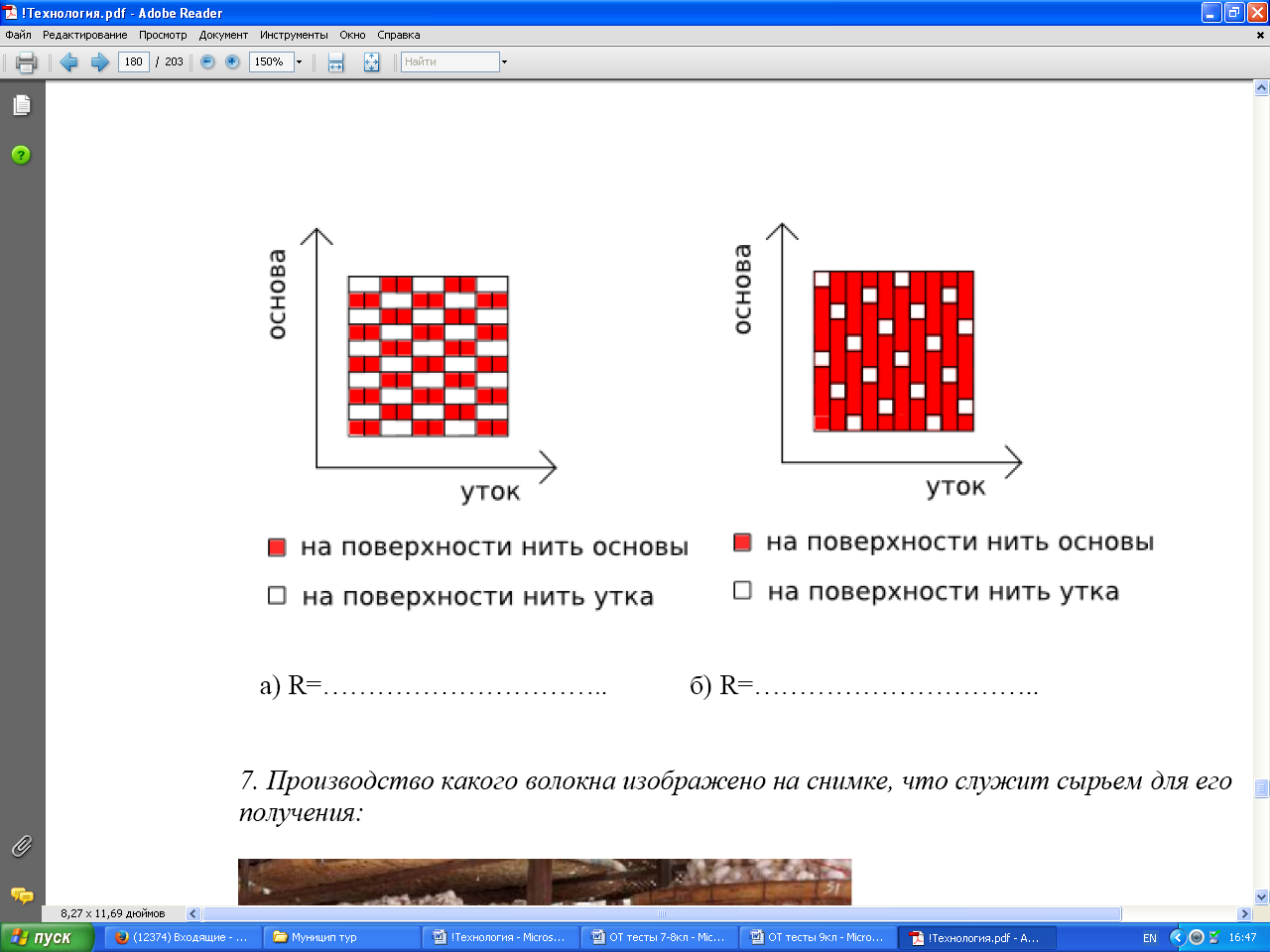 6)Выберите все правильные ответыДля построения чертежа  фартука необходимы меркиСтВсСбДстДи7)Напишите названия конструктивных элементов швейной машины, отмеченных цифрами на рисунке:8). Включать и выключать электроприборы можно:1. влажными руками;2. сухими руками, берясь за корпус вилки;                                         3. потянув за шнур;4.  предварительно отключив электричество в помещении.9)При раскладке выкройки на ткань учитывается:1. направление нити основы;2.  цвет ткани;3.  особенность рисунка;4.  величина припусков на швы; 5. толщина ткани; 6.  пороки ткани.  10)Влажно-тепловая обработка швейного изделия это: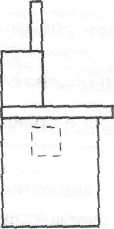 1.  стирка;2.  глажение;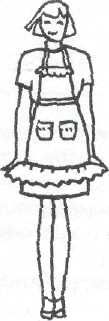 3.  чистка.11)  Задание практической частиЗадание: В подарок маме на день рождения ты решила сшить фартук. Он может быть: а) цельнокроеный с большим накладным карманом, расположенным по нижнему срезу фартука; б) с нагрудником и двумя квадратными кармашками; в) на поясе, со складками от линии талии и с одним фигурным карманом.А) Нарисуй на моделях варианты а), б), в). Выбери окончательный вариант, который будешь шить. Обозначь под картинкой свой вариант словами «МОЯ ИДЕЯ». 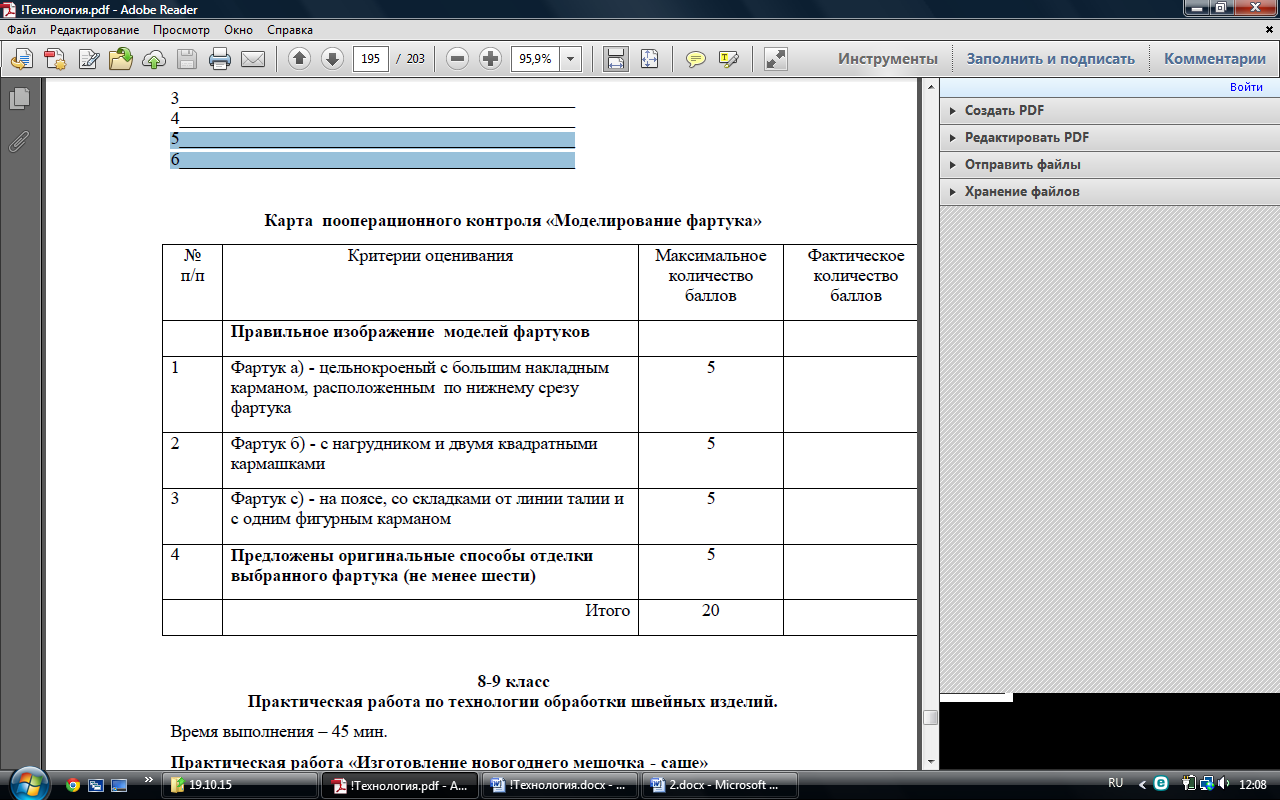 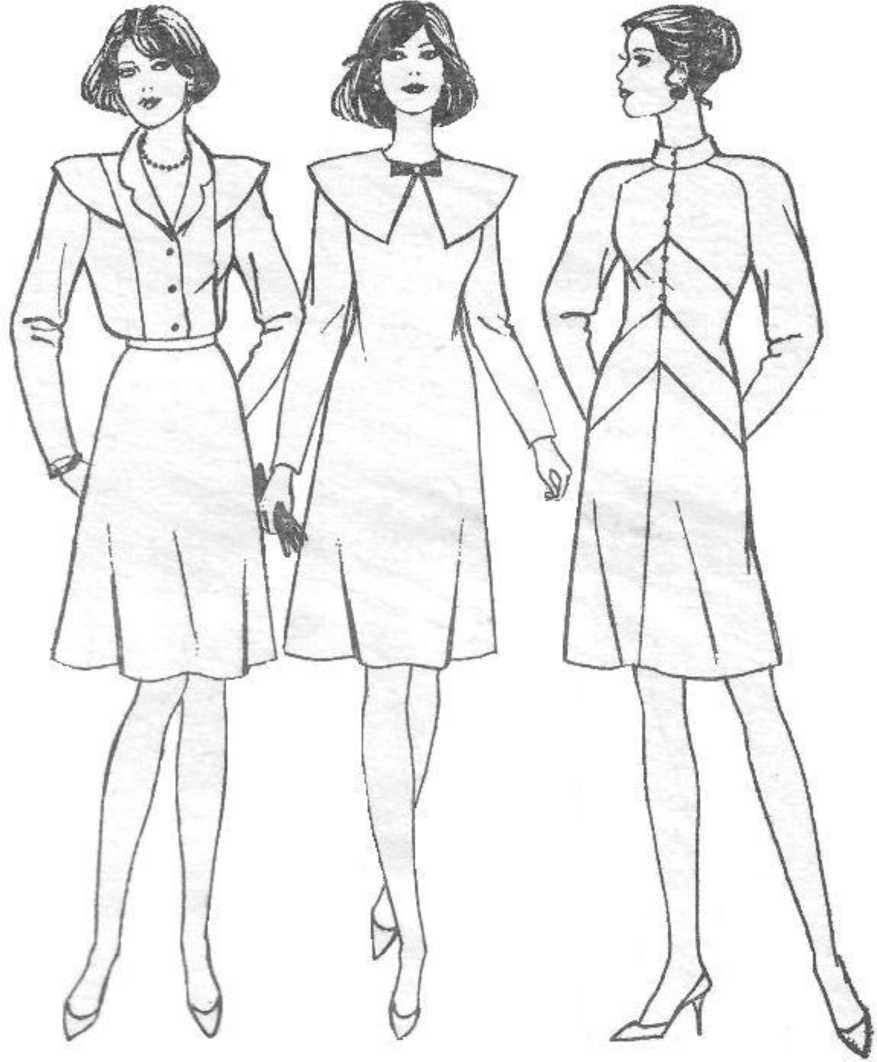 № заданияКраткое описание заданияПроверяемый результат (можно цифрой из п.2)Проверяемый элемент содержания (можно цифрой из п.3)Уровень: базовый (Б), повышенный (П)1Сделать чертёж11п2 Перечислить правила12б3Выбор правильного ответа13б4Выбор правильного ответа14б5 Дописать  слово25б6Выбрать правильный ответ26б7 Определить части швейной машины27п8 Выбрать правильный ответ18б9Написать правильную последовательность29б10Выбрать правильный ответ310б11 Практическая часть- моделирование411п№ заданияКоличество балловКомментарий 11За правильный ответ- 1 балл21За правильный ответ- 1 балл31За правильный ответ- 1 балл41За правильный ответ- 1 балл52За правильный ответ- по1 баллу61За правильный ответ- 1 балл75За правильный ответ- 1 балл81 За правильную  последовательность- 1 балл91 За правильный ответ- 1 балл101За правильный ответ- 1 балл1120За правильный ответ- 1 балл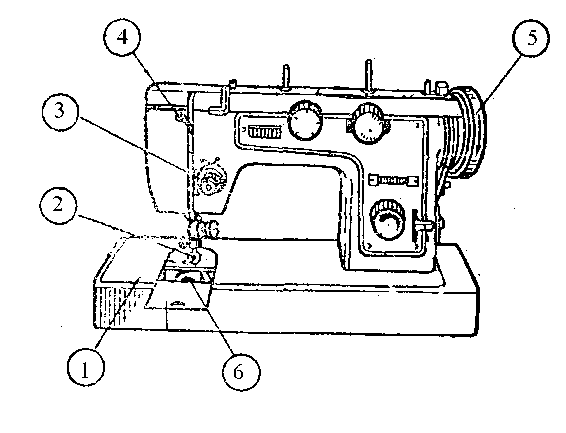 1 - . 1………………………………..2 - . 2……………………………….3 - . 3……………………………….4 - . 4………………………………5 - . 5………………………………6 - . 6………………………………